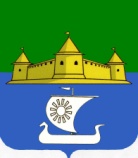 Муниципальное образование «Морозовское городское поселение Всеволожского муниципального района Ленинградской области»АДМИНИСТРАЦИЯП О С Т А Н О В Л Е Н И Е03.04.2017                                                                                                                                                   112__________________________							№_______________г.п. им. МорозоваОб упраздненииМолодежного совета при администрации муниципального образования «Морозовское городское поселение Всеволожского муниципального районаЛенинградской области»	На основании Федерального закона от 06.10.2003 № 131-ФЗ «Об общих принципах организации местного самоуправления в Российской Федерации», п.7.11. Положения о Молодежном совете при администрации муниципального образования «Морозовское городское поселение Всеволожского муниципального района Ленинградской области», утвержденного Постановлением Администрации от 20.04.2016 г. № 195, в связи с неэффективностью работы Молодежного Совета и не предоставлением отчета о результатах работы за 2016 г.ПОСТАНОВЛЯЮ:Упразднить Молодежный совет при администрации муниципального образования «Морозовское городское поселение Всеволожского муниципального района Ленинградской области» (далее-Молодежный совет).       2.  Постановления администрации от 20.04.2016 №195 «О создании Молодежного совета при администрации муниципального образования «Морозовское городское поселение Всеволожского муниципального района Ленинградской области», от 15.12.2016 №696 «О внесении изменений в Положение о Молодежном совете при администрации муниципального образования «Морозовское городское поселение Всеволожского муниципального района Ленинградской области», считать утратившими силу с момента издания данного постановления.3.  Настоящее постановление вступает в силу со дня его принятия и подлежит размещению на официальном сайте муниципального образования и газете «Морозовский вестникъ».     4.      Контроль за исполнением данного постановления оставляю за собой.Глава администрации                                                                                   Е.А. Соловьева                                                              